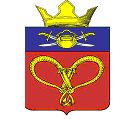 АДМИНИСТРАЦИЯ НАГАВСКОГО СЕЛЬСКОГО ПОСЕЛЕНИЯКОТЕЛЬНИКОВСКОГО МУНИЦИПАЛЬНОГО РАЙОНАВОЛГОГРАДСКОЙ ОБЛАСТИП О С Т А Н О В Л Е Н И Еот 26.05.2020 года                                   №  36О внесении изменений в постановление № 15 от 14.02.2020 года "О внесении изменений в постановление № 56от 15.11.2016  "О возложении полномочий по определению поставщиков(подрядчиков, исполнителей) для муниципальных заказчиков Нагавского сельского  поселения Котельниковскогомуниципального района Волгоградской области"В соответствии со статьей 24 Федерального закона от 05.04.2013 № 44-ФЗ "О контрактной системе в сфере закупок товаров, работ, услуг для обеспечения государственных и муниципальных нужд" администрация Нагавского сельского поселения Котельниковского муниципального района Волгоградской области п о с т а н о в л я ет:1. Внести в постановление администрации Нагавского сельского поселения Котельниковского  муниципального района Волгоградской области от 14.02.2020 года № 15 «О внесении изменений в постановление № 56 от 15.11.2016 "О возложении полномочий по определению поставщиков (подрядчиков, исполнителей) для муниципальных заказчиков Нагавского сельского поселения Котельниковского муниципального района Волгоградской области" изменение, изложив пункт 3 в новой редакции:"3. Настоящее постановление вступает в силу с 1 октября 2020 года и подлежит официальному обнародованию.". 2. Настоящее постановление вступает в силу с момента его подписания.Глава Нагавского сельского  поселения                                 П.А. Алпатов                   				 